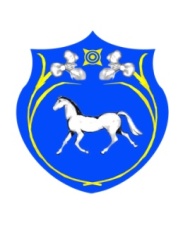 РОССИЙСКАЯ     ФЕДЕРАЦИЯ                     РЕСПУБЛИКА  ХАКАСИЯСОВЕТ  ДЕПУТАТОВ  ЦЕЛИННОГО  СЕЛЬСОВЕТАШИРИНСКОГО  РАЙОНАР Е Ш Е Н И Еот 28 апреля 2023г.                                                                            № 21/6О внесении изменений в РешениеСовета депутатов Целинного сельсовета№ 37/2 от 22.11.2019 Об установлении земельного налогана территории Целинного сельсовета(ред, 24.11.2021 №11/4; 21.11.2022 №18/7)	В соответствии с главой 31 Налогового кодекса Российской Федерации, Федеральным законом от 6 октября . №131-ФЗ «Об общих принципах организации местного самоуправления в Российской Федерации», Постановлением Правительства Республики Хакасия от 12.10.2022 № 613 и Уставом муниципального образования Целинный сельсовет, Совет депутатов Целинного сельсовета РЕШИЛ:1. Внести в Решение Совета депутатов Целинного сельсовета № 37/2 от 22.11.2019 «Об установлении земельного налога на территории Целинного сельсовета» следующие изменения: 1.1. Пункт 3исключить:2.Настоящее решение вступает в силу по истечении одного месяца с момента официального опубликования, но не ранее первого числа очередного налогового периодаГлава Целинного сельсовета                                         Т.И.Морозова